TI 23 -12 Technology Example – Lonestar Deepwater Decommissioning Analytics Tools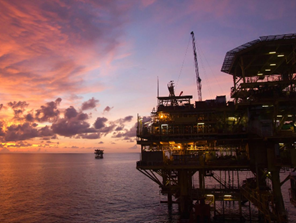 DecommissioningLoneStar Deepwater provides experienced project leads to manage or support every phase of the decommissioning and abandonment of existing offshore facilities. LoneStar also has comprehensive experience in the management of post-storm decommissioning and abandonment of facilities damaged or destroyed. Such experience includes overall project management down to construction and diving supervision leads.Services includeProject Management and Planning.Abandonment Liability Estimates.Management of Project Accounting, Regulatory and Financial Reporting requirements.Decommissioning Execution Plan strategy and development.Management and supervision of detailed pre-abandonment surveys and execution risk assessments.Contractor selection.Tool testing protocols and testing supervision.Offshore decommissioning supervision.